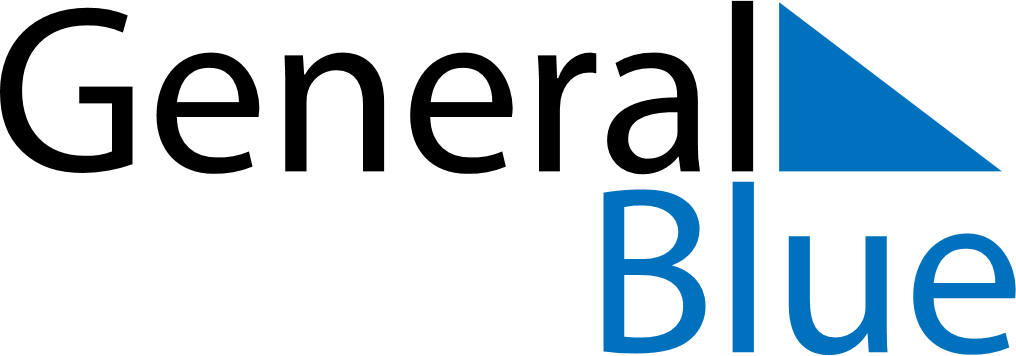 April 2021April 2021April 2021April 2021New ZealandNew ZealandNew ZealandMondayTuesdayWednesdayThursdayFridaySaturdaySaturdaySunday12334Good FridayEaster Sunday56789101011Easter Monday12131415161717181920212223242425ANZAC Day2627282930ANZAC Day (substitute day)